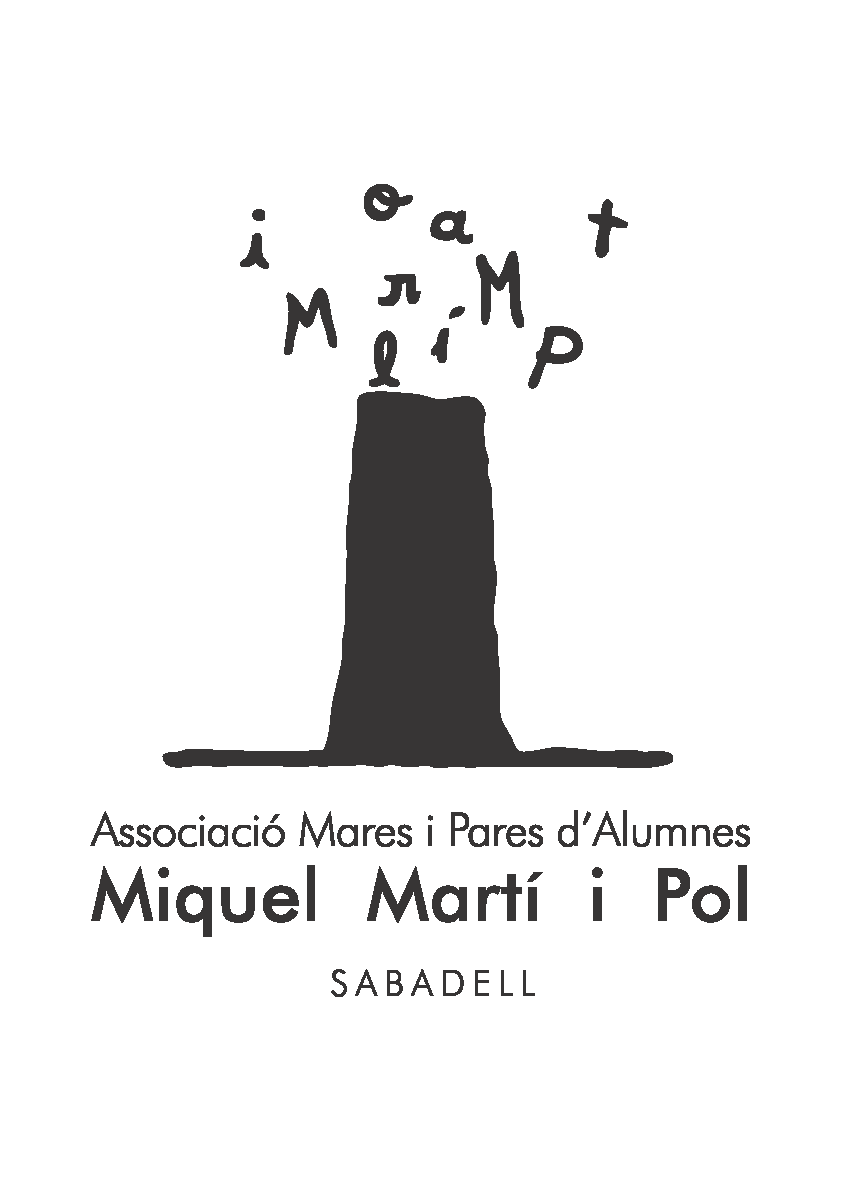 FITXA D’INSCRIPCIÓ AL CASAL D’ESTIU 2014   Autoritzo l’escola a fer fotos del nen/a durant els casals i a fer-les servir només per activitats relacionades amb el funcionament del casal i la seva difusió (memòria, sessions informatives, etc.)   Autoritzo l’escola a fer servir les dades proporcionades per tal de sol·licitar subvencions i ajuts per als casals.INFOMACIÓ SANITÀRIA BÀSICATé alguna dificultat Intel·lectual o d’aprenentatge?Té cap discapacitat o pateix cap malaltia psicològica?Pren algun medicament?Sap nedar?Porta ulleres?Es cansa molt aviat a les excursions?Té posada la vacuna del tètanus?És al·lèrgic/a?     A què?Detalleu altres malalties o observacions a tenir en compte:AUTORITZACIÓEN/NA__________________________________________________AMB  D.N.I. _________________autoritzo  el meu fill/a-______________________________________A assistir al  Casal d´estiu 2014 de L´ ESCOLA MIQUEL MARTI I POLSignatura del pare, mare o tutor.                   Data d’inscripció     NOMCOGNOMSCOGNOMSCOGNOMSCOGNOMSDATA NAIXAMENTDATA NAIXAMENTDATA NAIXAMENTDATA NAIXAMENTDATA NAIXAMENTEDATCURSADREÇAADREÇAPOBLACIÓPOBLACIÓPOBLACIÓCODI POSTALCODI POSTALTELÈFONSTELÈFONSTELÈFONSNOM PARE/TUTORNOM PARE/TUTORNOM MARETELÈFONS DE CONTACTE DURANT EL CASAL (INDICAR NOM I PARENTIU)TELÈFONS DE CONTACTE DURANT EL CASAL (INDICAR NOM I PARENTIU)TELÈFONS DE CONTACTE DURANT EL CASAL (INDICAR NOM I PARENTIU)InscripcióSetmanaSant Joan25 al 27de juny1 setmana30 de juny al 4  de juliol  2 setmana7 al 11de juliol3 setmana14 al 18de juliol4 setmana21 al 25de juliol5 setmana28 de juliolal 1 d’agost  Cangur matíMATINSDINARTARDAEnganxar fotocòpia de la targeta de la Seguretat Social